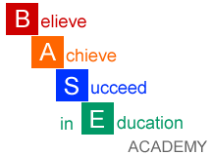 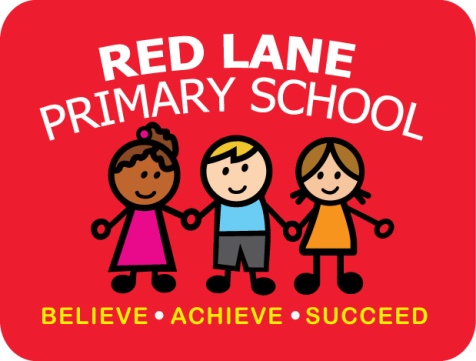 Attendance and Punctuality Policy 2023 – 2024

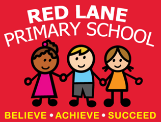 Mission StatementAt Red Lane we believe that all our children can achieve, becoming successful future citizens that contribute positively to a society in which all members are equally valued. High aspirations, high motivation and high outcomes for all, ensure that achievement gaps wherever they exist are narrowed in order to improve pupils’ life choices and future prospects.We strive for all of our children to be safe, feel valued, develop resilience and continually learn within our nurturing and supportive community.At Red Lane, our children BELIEVE, ACHIEVE and SUCCEED!PRINCIPLESAt Red Lane, we believe that high attendance is fundamental to academic and social success of all pupils. Regular school attendance is important so that pupils can:Work co-operatively with othersDevelop their academic knowledge and skills and build on these each dayGain skills and knowledge and the confidence to apply them to new situations in order that they can take full advantage of the life chances available to themImprove their understanding of the world around themWiden their experiences beyond their immediate areaBecome confident and successful adults who make a positive contribution to societySystematic procedures are in place in order to:Maximise attendance rates by encouraging, recognising and rewarding good attendance and to ensure that attendance at school is viewed positively.Investigate individual absences and ensure that pupils and parents are clear that unauthorised absences are not acceptable.Work closely with pupils and parents, to help them overcome problems, which may prevent pupils from attending regularly.Provide parents with support and advice in order to maintain and improve attendance.Recognise and celebrate improvements in attendance and punctuality of individuals and families.The policy and procedures and underpinned by the following guidelines and principles:Children should attend school punctually every dayPupils should only be absent if the reason is “unavoidable”Authorised absences are when a pupil is away from school for a good reason – illness or unavoidable causesUnauthorised absences are those, which the school does not consider acceptable and for which no “leave” has been given.  Every half-day session of absence from school has to be classified by the school as either authorised or unauthorisedReasons for absence are always requiredProviding a note may not be sufficient if the reason is avoidable. This includes keeping children off school for trivial reasons; shopping, hairdresser’s appointments, minding younger children, birthdays’ or for a treat.The school retains the right to classify absence as authorised or unauthorisedThe authorisation of any absence is at the Head of School’s discretion.  If the legitimacy of the absence due to illness is in doubt, the school reserves the right not to authorise the absence and to consult with outside agencies concerning seeking medical advice.Poor attendance will not be tolerated. The school will pursue all avenues both formal and informal to ensure that children are assured of their right to attend school including the administration of penalty notices.Where a reasonable reason for absence is not given or where one cannot be attained despite reasonable attempts by the school, absence may be recorded as unauthorised. Unauthorised absences may lead to a penalty notice. Parents are made aware of this at the start of the academic year and where any concerns are raised. Mental Health and Wellbeing“Children and young people with mental health problems are more likely to miss school – this can be for a variety of reasons. But research has shown a clear link between school absence and academic attainment. Children and young people who regularly miss school may also feel more socially isolated as a result.” (Absenteeism : Mentally Healthy Schools) As part of our commitment to promoting the positive mental health and wellbeing for our pupils, we seek to promote positive attendance patterns in a number of ways. PROCEDURESDaily procedureClassroom doors open at 8.40am and close at 8.50am, at which time the class registers are completed and saved on SIMS by the teachers. Where children arrive after registration, but before it closes at 9.20am, the class teacher will update the register accordingly.All registers are checked by the Attendance Officer and the procedure for checking absences will be followed.  Throughout the day, any amendments to the register are made by the class teacher to the laminated copy so that these are up-to-date at all times for the use in the event of a fire or invacuation alarm.Class teachers receive regular updates and training on the completion of registers.Absence and Attendance CodesThe national codes enable schools to record and monitor attendance and absence in a consistent way which complies with regulations. They are also used for collecting statistics through the School Census System. The data helps schools, local authorities and the Government to gain a greater understanding of the level of, and the reasons for, absence. The codes can be found in Appendix A. Codes indicate both authorised and unauthorised absences.Absence and PunctualityIllness and other legitimate reasonsIf a child is unfit for school, parents should contact school as soon as possible, in person, by telephone, Class Dojo, preferably before 9.30am on the first day of absence. Verbal messages from other brothers or sisters or friends will not be accepted.Other reasons for absence must be discussed with the school each time.  Leave may be granted in an emergency or for medical appointments, which are unavoidable in school time. Appointment cards may be requested in order to authorise medical appointments.HolidaysAmendments to the 2006 Education act, has removed a Headteacher’s ability to authorise term-time holidays. Holidays will not be authorised within term-time unless there are exceptional circumstances. Where holidays are taken without authorisation they will be recorded as unauthorised absences. From 1st September 2018, the Local Authority have changed the criteria for issuing a penalty notice for unauthorised absences. BASE Academy follow this guidance. Where a pupil has had 10 sessions (equivalent of five days - consecutive or otherwise) of unauthorised absence within two consecutive half terms, a fine may be issued.*Any penalty notice will be referred to the Inclusion Team, Head of Inclusion and/or the Head of School before being sent to a parents/ carers. LatenessChildren must attend on time to be given a mark for a session.  Children arriving after 8.50 a.m. will be marked as late in the register (L).  Children arriving after 9.20am will be marked as unauthorised late in the register (U).Celebrating Attendance and PunctualityAt Red Lane we believe that it is important to recognise and celebrate good attendance. The Attendance Officer recognises and rewards improvements in attendance and punctuality of families she is working with. This may be through stickers, post cards home or discussions with parents.Each week rewardsAttendance and punctuality is celebrated in assembly each week. Classes achieving and attendance above 96% for the week, will earn an additional 5 minutes break time. This is shared with parents via Class Dojo each week.Half Termly 100% rewardAt the end of each half term we will celebrate children who have achieved 100% attendance.  Children will receive a certificate and will also have their name added to the attendance tree.Communicating with ParentsAt the start of each year and when any new child starts school, parents are given attendance information leaflet which outlines the school policy and procedures with regards to attendance. Parents are informed of weekly class awards via Class Dojo. The school’s attendance policy is published on the school website.Parents are informed termly via the termly reports and parent conferences about their child’s attendance. Where there are concerns regarding attendance and punctuality, parents are informed of this via the Attendance Officer. In September the attendance officer will contact parents of pupils who had attendance below 90% in the previous academic year to inform them of their child’s attendance and to advise them as to what is expected. They will be informed that School will be monitoring their child’s attendance, with the expectation it improves.Monitoring ArrangementsProcedures for Monitoring AttendanceThe attendance of pupils on the child protection register is monitored daily. Where a pupil is absent the Attendance Officer contacts the Early Intervention Team, who will carry out a home visit. The Designated Safeguarding Lead will also be informed and the information added to CPOMS.Each morning an absence report is run.Where no reason for absence has been given the Attendance Officer will send a text to parents asking them to give a reason for the absence, if the parent has not contacted the school by lunchtime that day, a phone call to parents will be made requesting a reason and reiterating the procedures for informing school of absence. If parents can still not be contacted, the mark will remain unauthorised unless a legitimate reason is given on the child’s return to school. At this point, the Attendance Officer will ask that the Class Teacher send a Class Dojo message to ascertain a reason for absence and check on the child’s wellbeing. If the child has been absent for more than 2 days without parent contact or where there are other concerns, then a home visit may be carried out where the child(ren) have been identified as either a persistent absence or on the school monitor list.It is expected that parents will contact school on day one, three and five of any absence. Where subsequent (day 3 and 5) absences is not informed, a decision as to whether to continue to authorise will be based on the nature of illness and the pupils’ prior attendance record.  If a reason is later given, this may then be amended.The following procedures are in place for persistent absence. In September, a report is generated identifying pupils who have had less than 95% attendance during the course of the previous year. These children are closely monitored over the next academic year.At the end of each month the Attendance Officer runs an attendance report which identifies pupils whose attendance is of concern.When a pupil’s absence reaches 15 sessions (7 and a ½ days) parents are contacted by the class teacher, informed and notified that their attendance will be monitored. This communication will be recorded on CPOMs (unless 5 unauthorised sessions are recorded on the register within a term or two consecutive half terms, then the Penalty Notice Procedure will be followed).If absence reaches 20 sessions (10 days) parents are again contacted by the School Attendance Officer to discuss any ways that school can support parents. This will be recorded on CPOMs. These cases will be discussed at the school’s Inclusion Team meetings which are held fortnightly (if 5 unauthorised sessions are recorded on the register within two consecutive half terms, then the Penalty Notice Procedure will be followed).Where there are still concerns regarding attendance, these will be referred to the Head of School and next steps such as home visits or a meeting with a member of the Senior Leadership Team, Attendance Officer and parents are arranged.If a child has regular absence through a medical condition and/or regular illness, then clarification should be sort in the form of a Doctor’s letter. If a parent is reluctant to share medical information, then the school nurse should be contacted. They may then be able to conduct a health check on the child and offer support to the family.If there is no improvement in attendance or a lack of parental engagement, then further absence may be unauthorised by the school. This may lead to the Penalty Notice Procedure being followed,At the end of each term, parents will receive a Red, Amber or Green attendance letter which lets them know what category their child’s attendance falls into (Green 96% and above, Amber 90-96%, Red below 90%).Penalty Notice ProceduresFrom 1st September 2018, the Local Authority have changed the criteria for issuing a penalty notice for unauthorised absences. Unauthorised absences occur where there is no reason given for absence, a child is absent for an unauthorised holiday, the reason given is not considered acceptable to authorise absence or they arrived late after 9.30am. BASE Academy follow this guidance. Where a pupil has had 10 sessions (equivalent of five days - consecutive or otherwise) of unauthorised absence a penalty notice may be requested (Appendix 1).Once a pupil has reached 5 unauthorised sessions of absence (including late after 9.30am), school can issue a Warning Notice.  A warning notice is not required when a child is absent due to an unauthorised holiday. Following the warning, if a further 5 sessions or more of unauthorised absence occur (a total of 10 over two consecutive half terms) a Penalty Notice may then be requested. Where a child is absent for an unauthorised holiday of more than 10 sessions, a Penalty Notice may be requested on their return to school.A Penalty Notice can be requested for each parent. The legal definitions of ‘parent’ are:Any natural parent, whether married or not.
Any parent who, although not a natural parent, has parental responsibility as defined in the Children             Act (1989) for a child or young person.
Any person who, although not a natural parent, has care of a child or young person.Penalty Notice is a fine of £60 if paid within 21 days and increased to £120 if paid after this but within 28 days. If the fine remains unpaid after 28 days, the Local Authority must consider the commencement of legal proceedings for the offence to which the notice relates. The prosecution is not for the non-payment of the penalty notice but is for failure to ensure regular attendance at school.Whilst these are the Bolton Local Authority guidelines, at Red Lane we have used and adapted these thresholds in order to ensure the school can work with parents to improve their child’s attendance, before resorting to penalty notices. Procedures for Monitoring Punctuality and LatenessChildren must attend on time to be given a mark for a session.  Children arriving after 8.50AM will be marked as late in the register (L).  Children arriving after 9.20am will be marked as unauthorised late in the register (U).Classes will enter the school from 8:40When a child arrives late after 8.50am, parents and pupils should enter through the office. At this time pupils will receive an ‘L’ on the electronic register. This is entered by either the office, the class teacher or Attendance Officer.This will apply until 9:20 when any child arriving will be marked as ‘U’ (which is an unauthorised session).The Attendance Officer records all incidences of lateness each day. Initial contact will be made via class teachers to discuss this. Punctuality will then be monitored.If lateness continues or there have been a number of late marks throughout the half term, parents will be contacted by the School Attendance Officer.Where there are still concerns regarding punctuality, these will be referred to the Head of Inclusion and next steps such as home visits or a meeting with the Head of School, Attendance Officer and parents are arranged.If a pupil is late being collected from school they are taken to the office (after 10 minutes of lateness), where they will need to be collected by parent/carer. They will also be entered into the ‘late collection book’, parents will be spoken to upon collection. If this is a recurring issue, the Attendance Officer will also contact parents to discuss this and offer any further support. Names of these families will be discussed at the regular attendance and inclusion team meetings. After 3.45pm the pupil may be placed in after school club and the parent charged for this facility. ReportingEach half term the Attendance Officer compiles a report on attendance and punctuality and presents this to the Head of School and Head of Inclusion. This includes information about attendance and punctuality across the school, in classes and for individuals. It also details actions taken by the attendance officer in order to improve attendance and punctuality for groups of pupils and individuals. As part of the school monitoring and reporting, the attendance and punctuality of Ever 6 pupils and SEN pupils is closely scrutinised and reported on. The Local Governing Board also receives a termly report..APPENDIX 1												RED  PRIMARY SCHOOL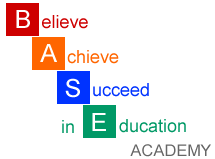 Red Lane, Bolton, BL2 5HP
Tel: 01204 333 580  /  Fax: 01204 333 579
office@red-lane.bolton.sch.uk
www.red-lane.bolton.sch.ukExecutive Headteacher:  Mrs L WhittakerHead of School:  Mrs R Driver“Red Lane Primary is a good school with outstanding features”(Ofsted-March 2014)Dear Parent / GuardianWe are writing to notify you about an important change in Bolton’s code of conduct regarding penalty notice fines for irregular attendance at school.From 1st September 2018, the criteria for issuing a penalty notice will be reduced and a fine will be considered where a pupil has had 10 sessions (equivalent of five days - consecutive or otherwise) of unauthorised absence over the period of two consecutive half terms.This change has been introduced because of:
* Requests from Head Teachers to strengthen sanctions for unnecessary absence from school
* Increasing numbers of pupils who are classed as persistently absent
* An increase in the amount of absence due to family holidays in term timeThe borough’s schools and Bolton Council want all pupils to achieve the best possible results and there is a strong link between regular school attendance and attainment.In law, an offence occurs if a parent or carer fails to secure their child’s regular attendance at school and that absence is not authorised by the Head Teacher.The vast majority of pupils in Bolton have an excellent attendance record and we recognise the efforts of so many parents to ensure their children attend school regularly and make the most of their educational opportunities.The School and Bolton Council will continue to work closely together to ensure our children can achieve the best possible outcomes.Should you have any concerns about your child’s attendance or are experiencing difficulties, please contact the school and ask for help.More information about penalty notices can be found on Bolton Council’s website: http://www.bolton.gov.uk/website/pages/Truancy.aspxInterim Director of People						Red Lane School

							
Bolton Council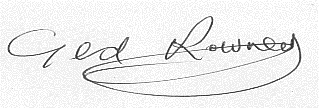 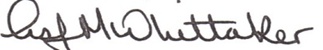 							Lisa Whittaker Executive HeadteacherSchool attendance guidance (publishing.service.gov.uk) Stat guidance template (publishing.service.gov.uk)Additional health needs guidance (publishing.service.gov.uk)Stat guidance template (publishing.service.gov.uk)Appendix APolicy Reviewed:September 2023Next Review:September 2024Key to CodesKey to Codes/Present (AM)\Present (PM)BEducated off site (not Dual reg.)COther authorised circumstancesDDual registration (attending other estab.)EExcluded (no alternative provision made)GFamily holiday (not agreed or days in excess)HFamily holiday (agreed)IIllness (not med/dental appointments)JInterviewLLate (before registers closed)MMedical/Dental appointmentsNNo reason yet provided for absenceOUnauthorised Abs (not covered by other code)PApproved sporting activityRReligious observanceSStudy leaveTTraveller absenceULate (after registers closed)VEducational visit or tripWWork experience#Planned whole or partial school closureYUnable to attend due to exceptional circumstancesXNon-compulsory school age or COVID-19 relatedZPupil not on roll